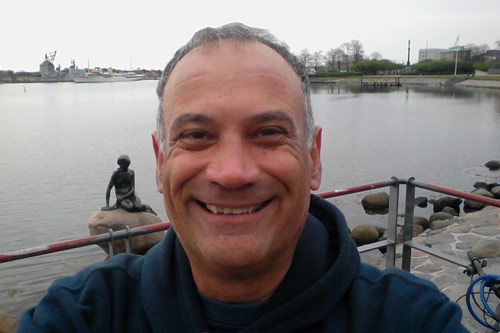 Paulo de Tarso (Brasil). Profesor de la Universidad Federal de Paraná, Brasil, donde desde 1990 es profesor y tutor en el Curso de Ciencias Biológicas y en el Programa de Posgrado en Zoología. Licenciado en Oceanología de la Universidad de Rio Grande; maestría en Biología de Agua Dulce y Pesca Continental del Instituto Nacional de Investigaciones de la Amazonía (Manaus); Doctorado en Oceanografía Biológica de la Universidad de São Paulo. Postdoctorado en la Université Montpellier II, Francia, área de ecología de estuarios. Ocupó cargos ejecutivos en la Sociedad Brasileña de Ictiología y en la Universidad Federal de Paraná, y coordinó los proyectos de investigación Brasil-Francia CNPq-CNRS y CAPES-COFECUB. Miembro de la Red Iberoamericana de Investigación Pesquera - INVIPESCA. Lidera el Grupo de Investigación en Ictiología, con énfasis en la biología y la pesca de peces marinos.Enlace: https://ictiologiaufpr.wordpress.com